Gallery Walk Worksheet                                                                                     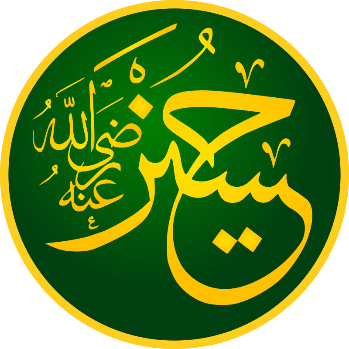 